№ округаГраницы округа Депутат Дата и время приема 1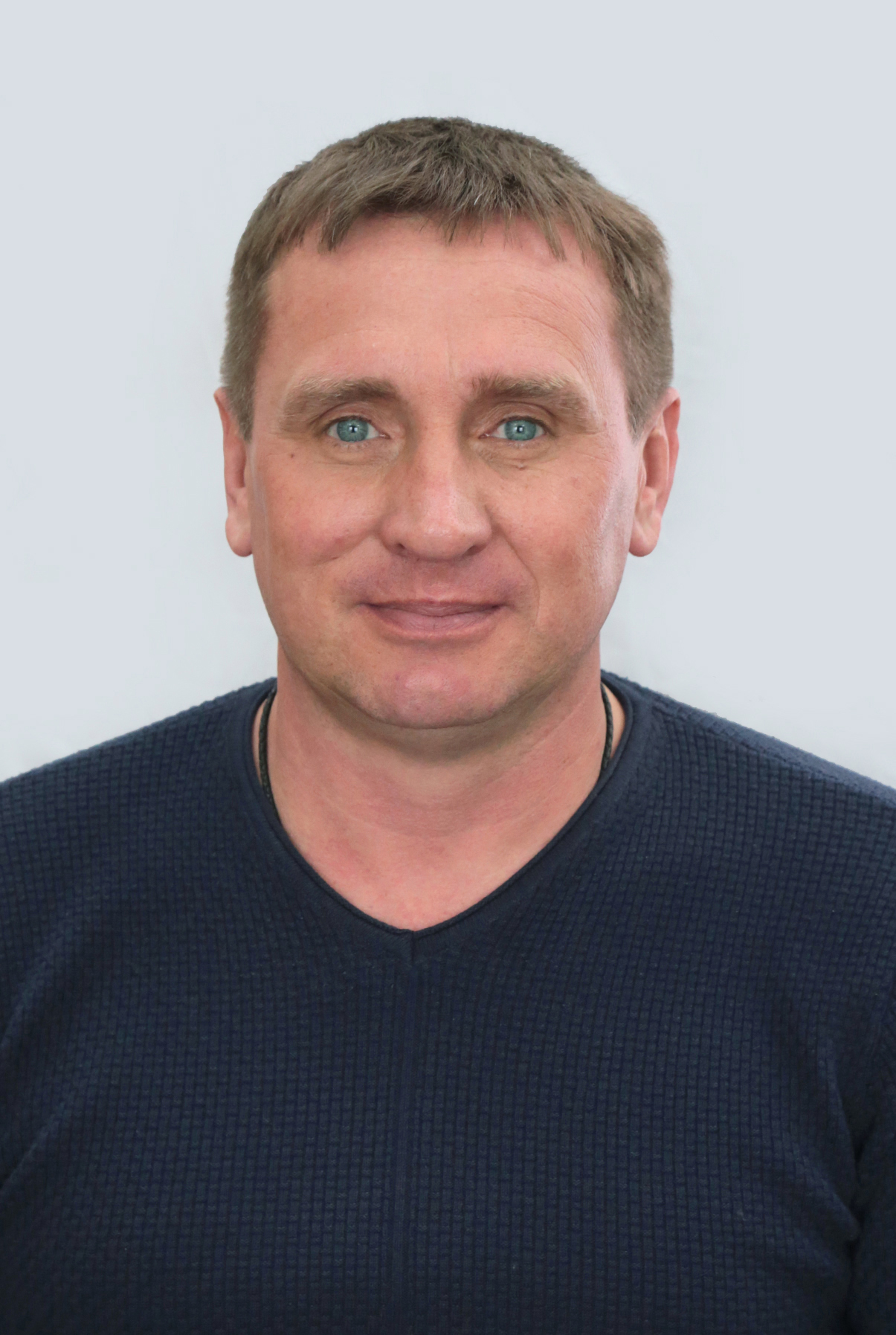 Андреево-Мелентьевский округ одномандатный избирательный округ № 1Центр:  с. Андреево – Мелентьево.Границы: х. Грузиновка Границы: х. Боркин. Границы: с. ЛотошникиГраницы: д. Золотарево  Улицы: Красная, Лиманная от д. № 40 по д. № 99Садоводческое товарищество - СНТ «Лазурный»Чуев  Роман Александрович1-я пятница месяца с 15-00 до 16-008-928-100-09-692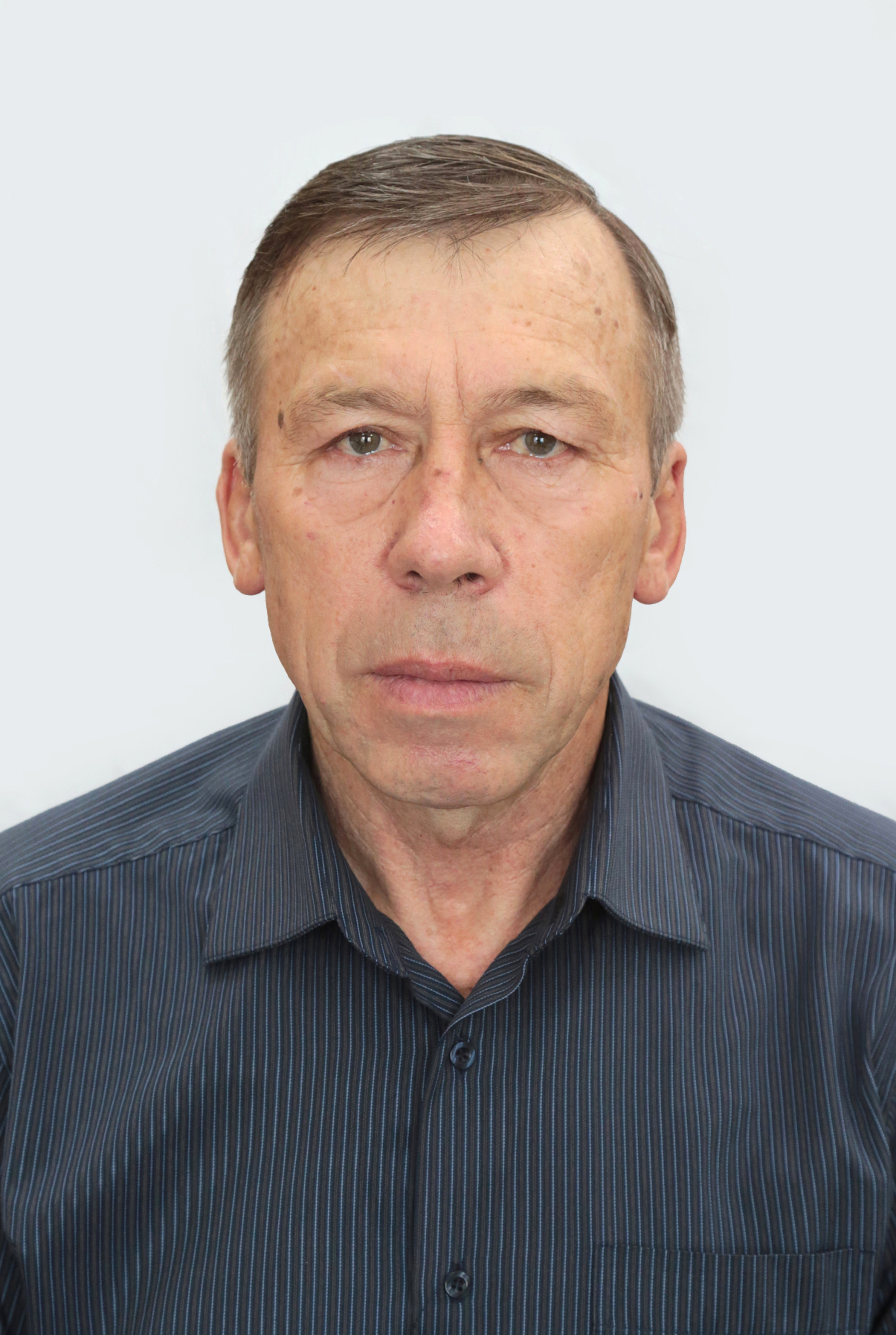 Андреево-Мелентьевский округ одномандатный избирательный округ № 2 Центр: с. Андреево – Мелентьево.Границы: д. Золотарево Улицы: Лиманная от д. №1 по д. № 39Садоводческие товарищества:СНТ «Красная рябина», СНОГ «Кристалл», ДНТ «Надежда», с/т «Сармат», снт «Газовик»,  ДНТ «Красная рябина-1»,      с/т «Кристалл-1», ДНТ «Рыбка».Границы:   с. Андреево – Мелентьево Улицы: Молодежная, Центральная аллеяСадоводческие товарищества: С/Т «Бриз», ДНТ «Химик». Хруленко Вячеслав Александрович3-й четверг месяца с 15-00 до 16-008-928-965-89-123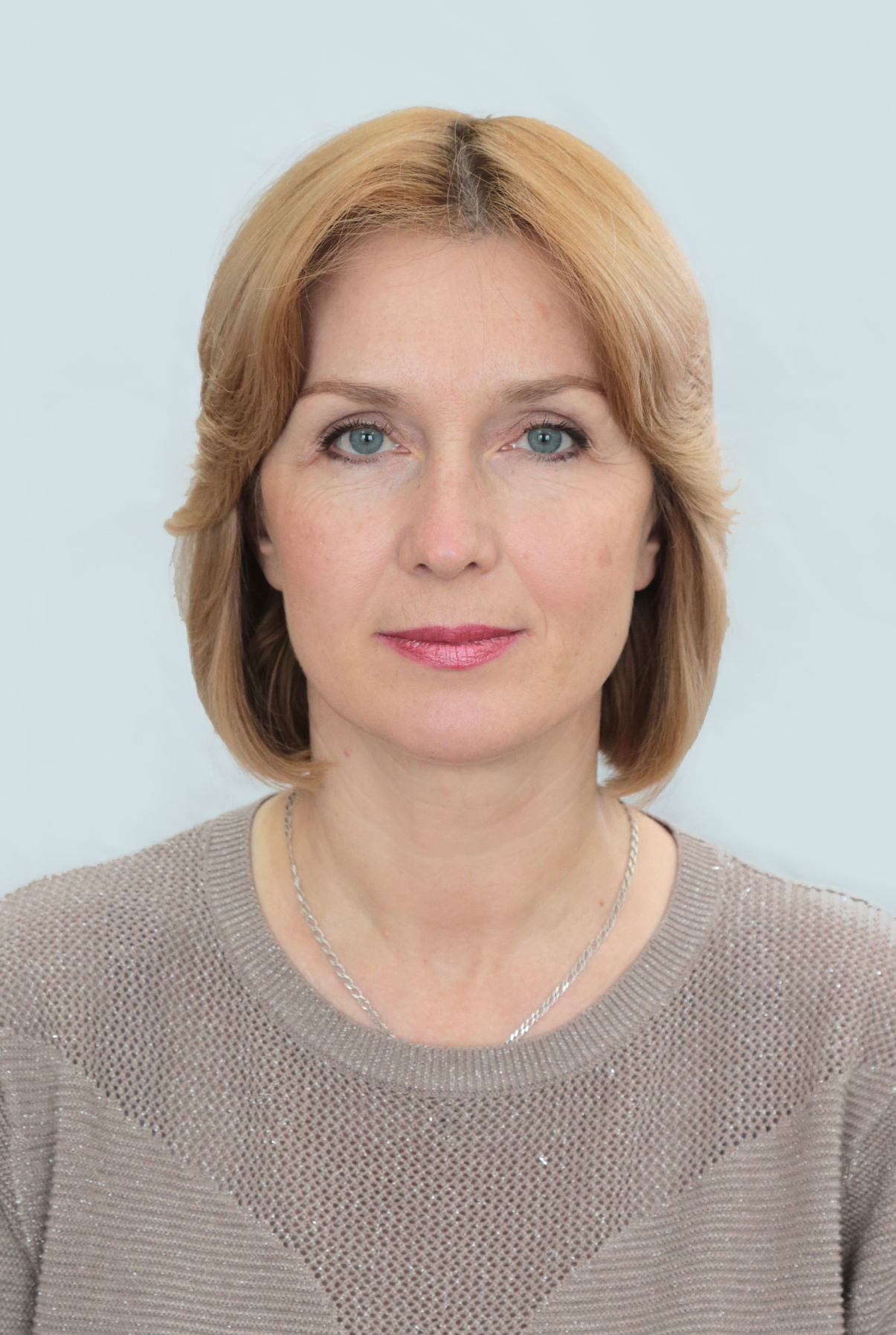 Андреево-Мелентьевский округ одномандатный избирательный округ № 3 Центр:	с. Андреево – Мелентьево.Границы:	с. Андреево – Мелентьево Улицы: Победы, Октябрьская, Береговая.Переулки: СквознойСадоводческие товарищества: ДНТ «Химик» ул.Победы.Хруленко Элла Анатольевна2-й понедельник месяца с 15-00 до 16-008-928-189-46-524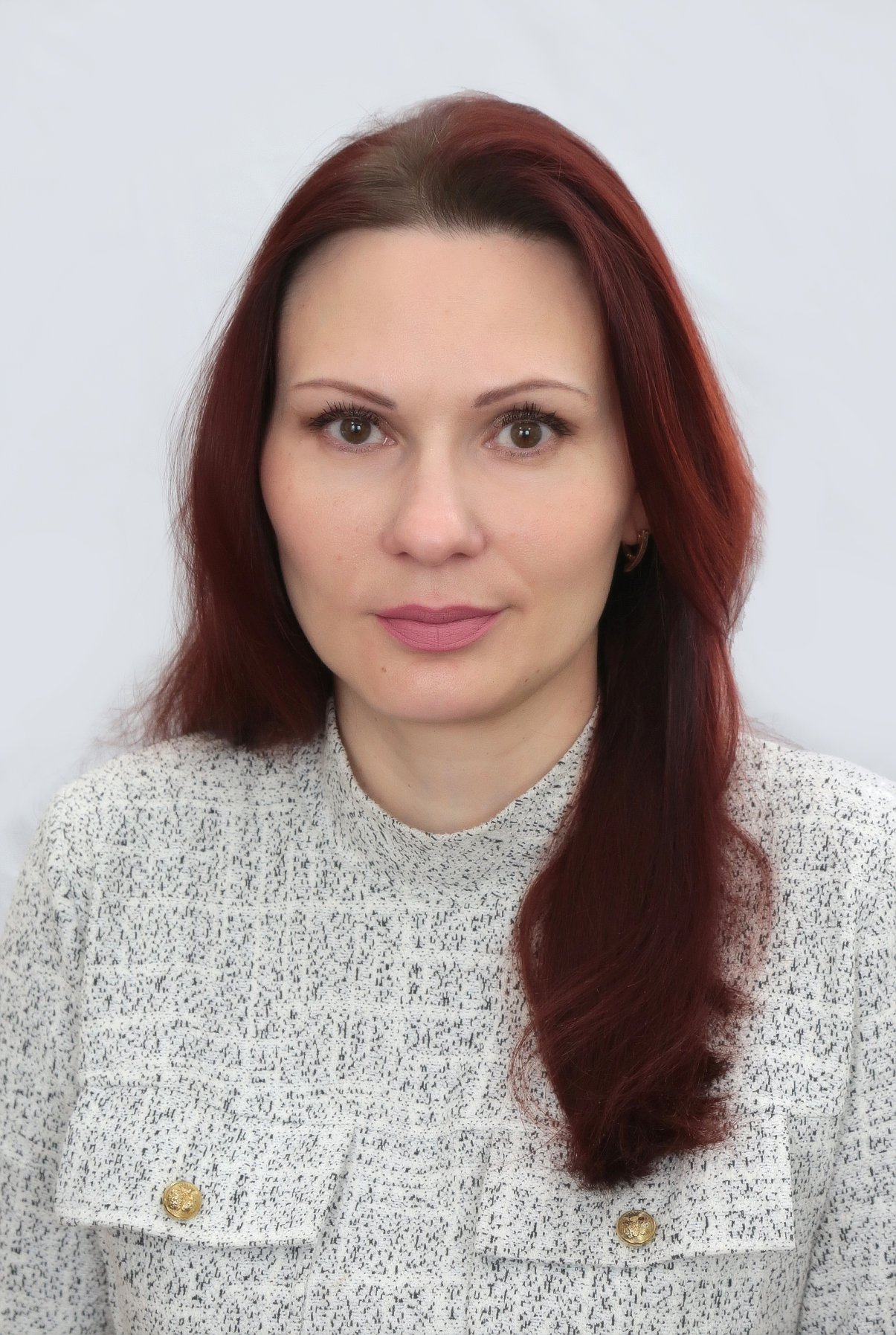 Андреево-Мелентьевский округ одномандатный избирательный округ № 4Центр: п. Сухосарматка.Границы: п. Сухосарматка .Улицы: Лесная, ЗелёнаяСадоводческое товарищество  -  с/т «Пчелка».Границы:	с. Андреево – Мелентьево Улицы: Новостроек.Переулки: Первомайский.СеребряковаЭлла Анатольевна 2-я среда месяца с 15-00 до 16-008-918-530-56-805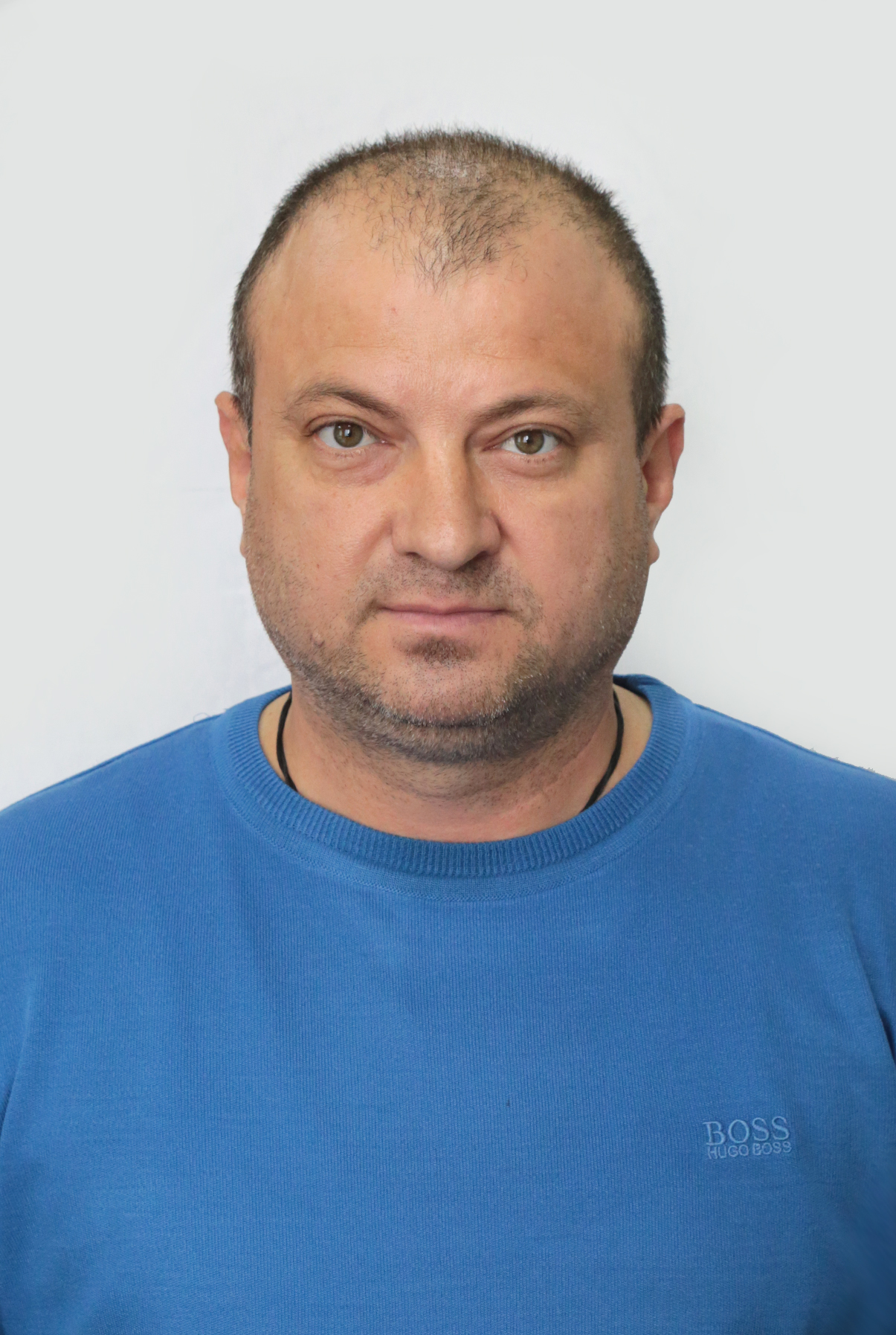 Андреево-Мелентьевский округ одномандатный избирательный округ № 5 Центр: п. Сухосарматка.Границы:	п. Сухосарматка Улицы: Садовая, Революции, Октябрьская.Калачев Роман Александрович 3-й понедельник месяца с 15-00 до 16-008-928-106-32-426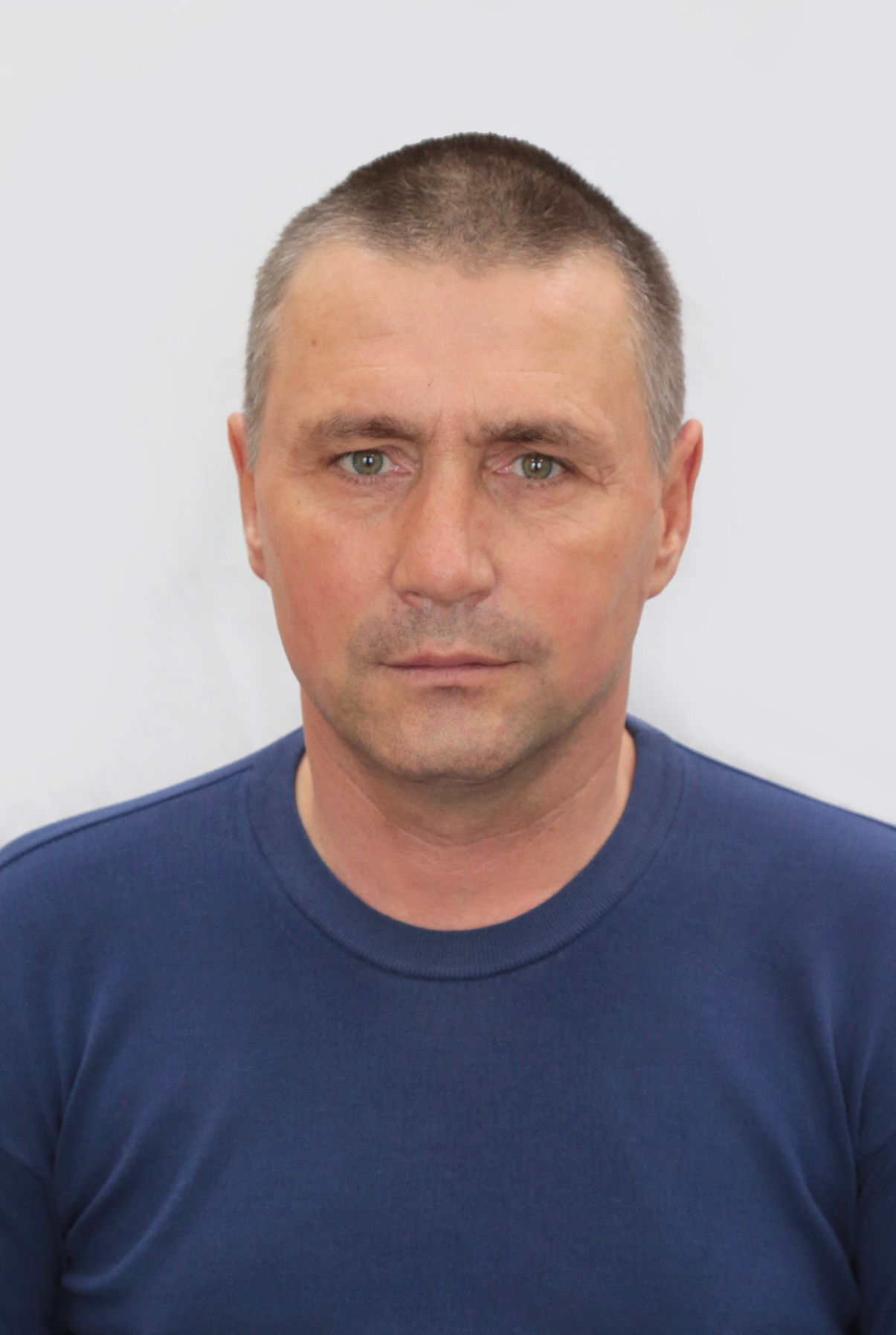 Андреево-Мелентьевский округ одномандатный избирательный округ № 6Центр: п. Сухосарматка.Границы:	п. Сухосарматка Улицы: ЧеховаГраницы: п. Мокросарматка Улицы: Песчаная, Нагорная.Переулки: Дальний с д.№ 22 по д. № 34Границы: х.Красный – 28 избирателей.Неткачев Алексей Васильевич2-й понедельник месяца с 15-00 до 16-008-928-141-40-877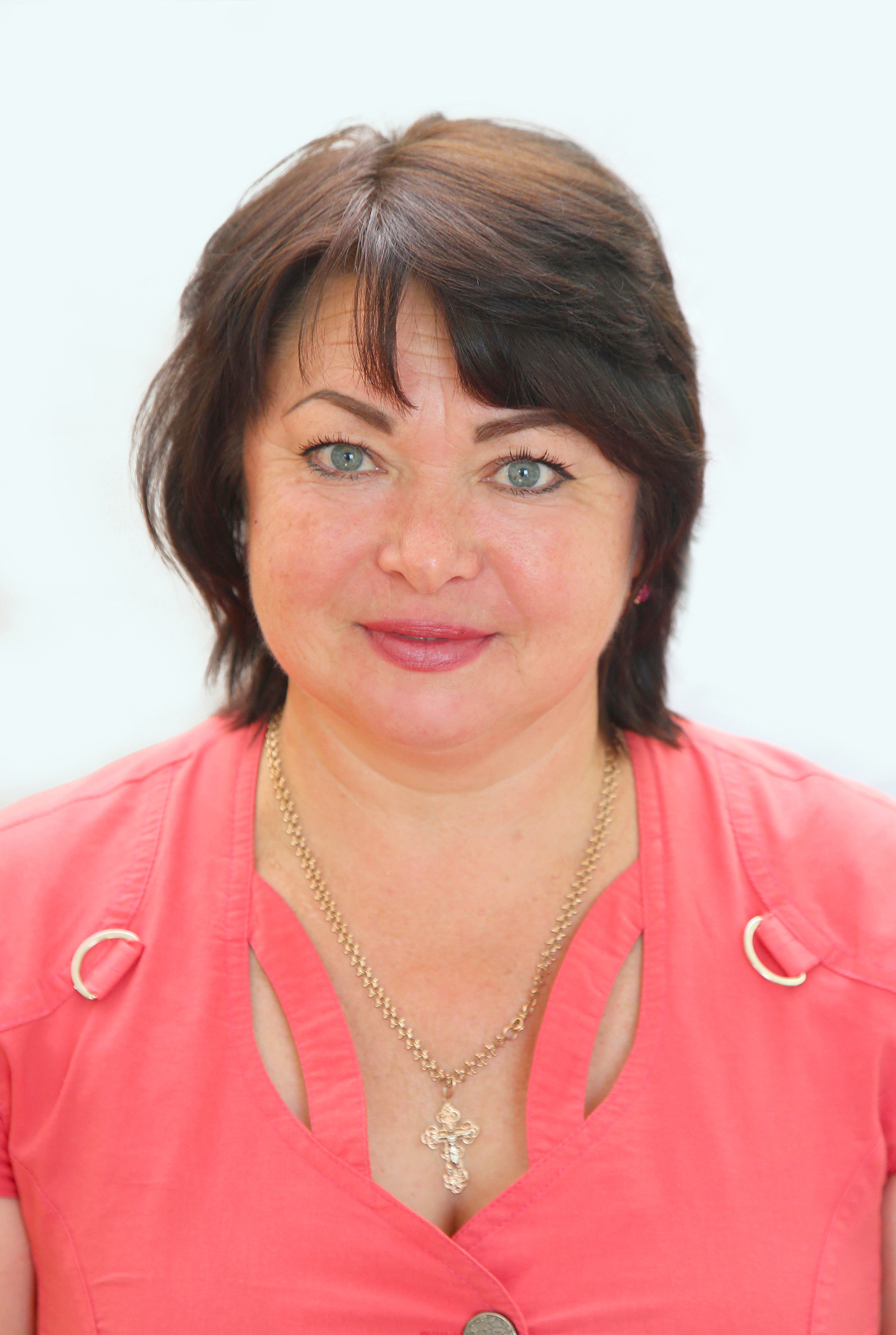 Андреево-Мелентьевский округ одномандатный избирательный округ № 7 Центр: п. Сухосарматка.Границы:	п. Мокросарматка Переулки: Дальний  с д. № 1 по  д.№ 21 Границы:  п.Дарьевка п. Павло-Мануйловский – 60 избирателей.Галка Ольга Юрьевна 3-й вторник месяца с 15-00 до 16-008-928-629-42-748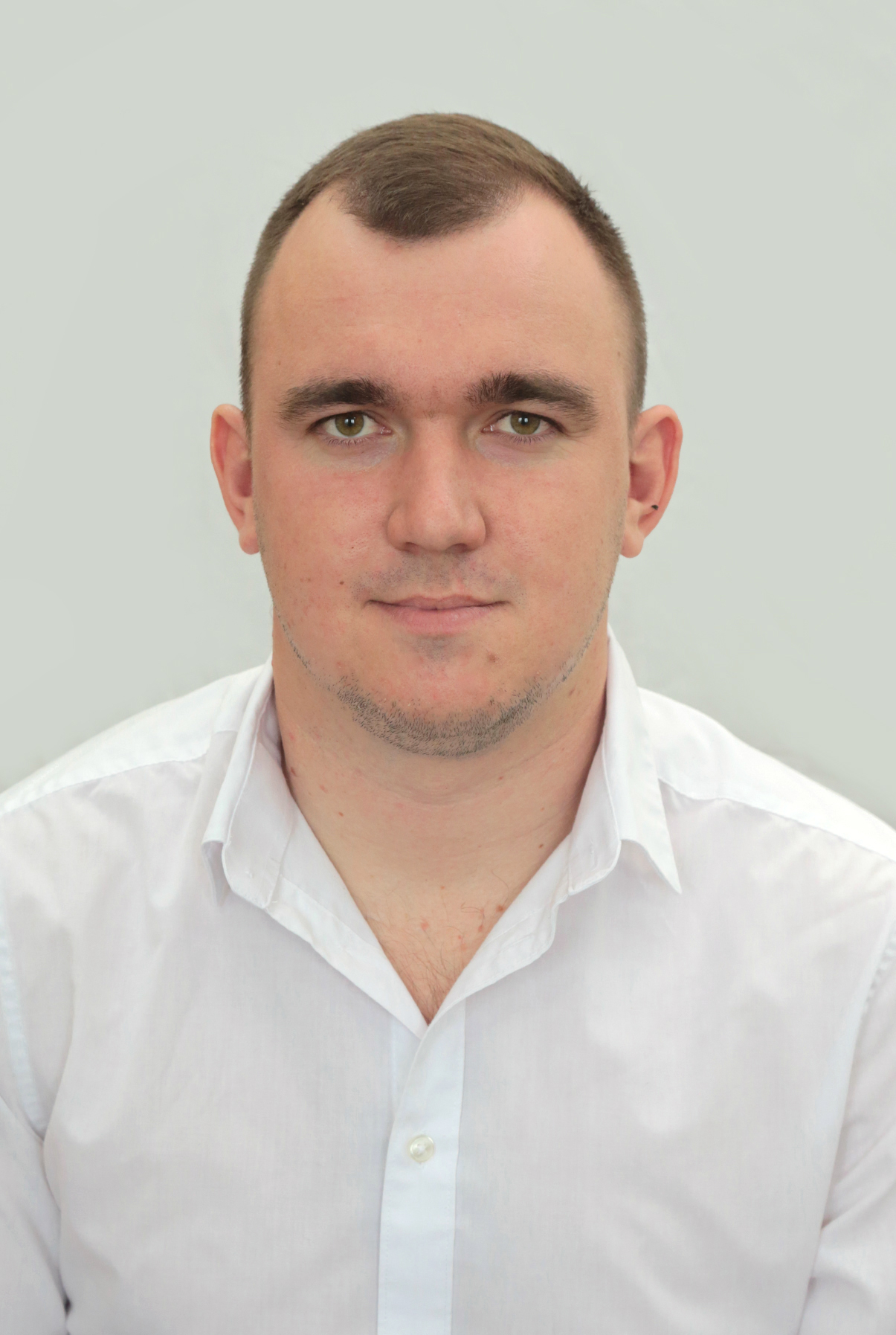 Андреево-Мелентьевский округ одномандатный избирательный округ № 8 Центр:        с. Марьевка.Границы:     с. Марьевка Улицы: Ленина от д. № 50 по д. № 90; от д. № 51 по д. № 85, Первомайская, Мирная.Сидельников Сергей Владимирович2-1 четверг месяца с 15-00 дор 16-008-951-513-45-619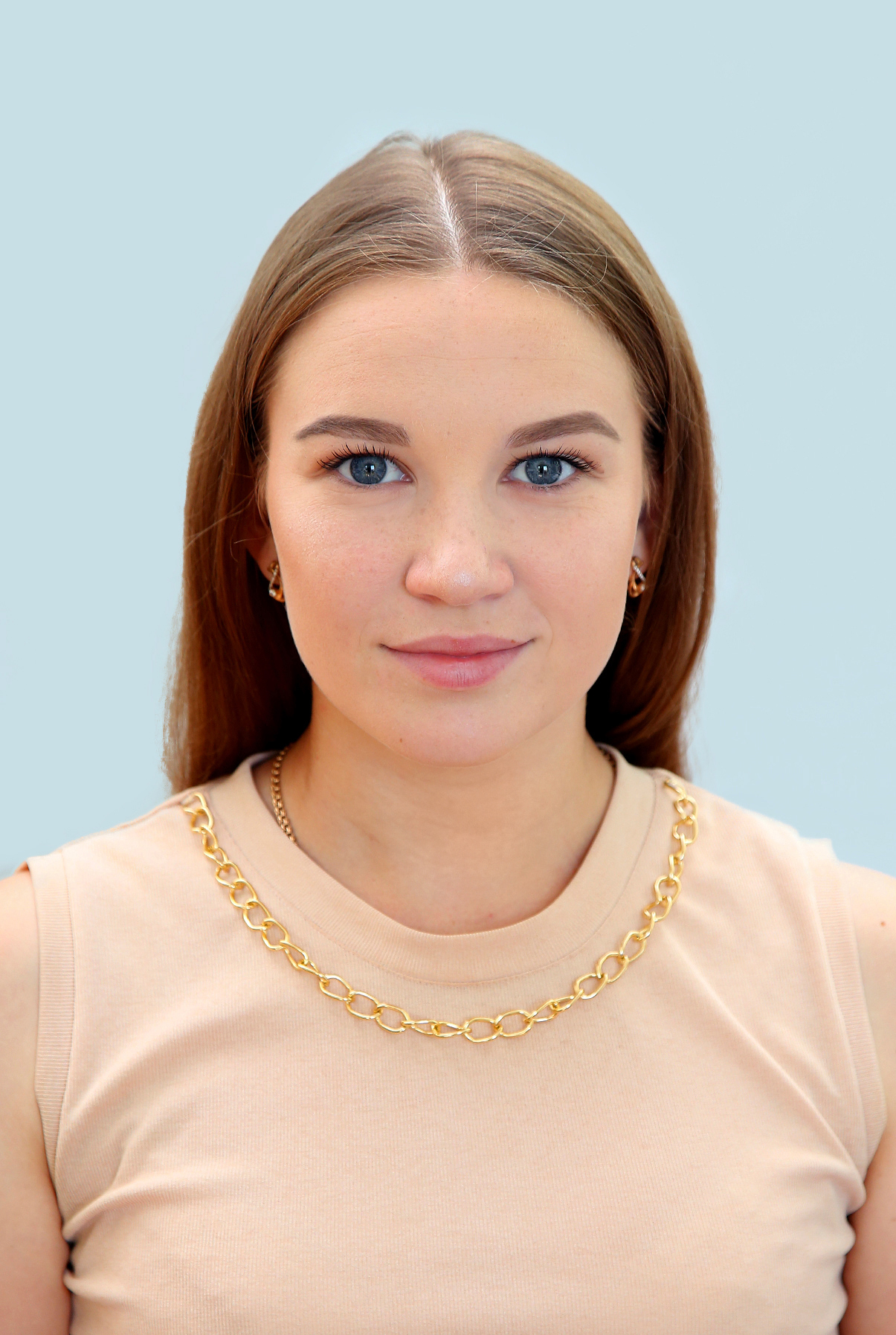 Андреево-Мелентьевский округ одномандатный избирательный округ № 9 Центр: с. Марьевка.Границы: с. Марьевка  Улицы: Октябрьская, Молодежная, Ленина от д. № 92 по д. № 168; от д. № 87 по д. № 135. Энс Елена Сергеевна3-й четверг месяца с 15-00 до 16-008-951-842-212510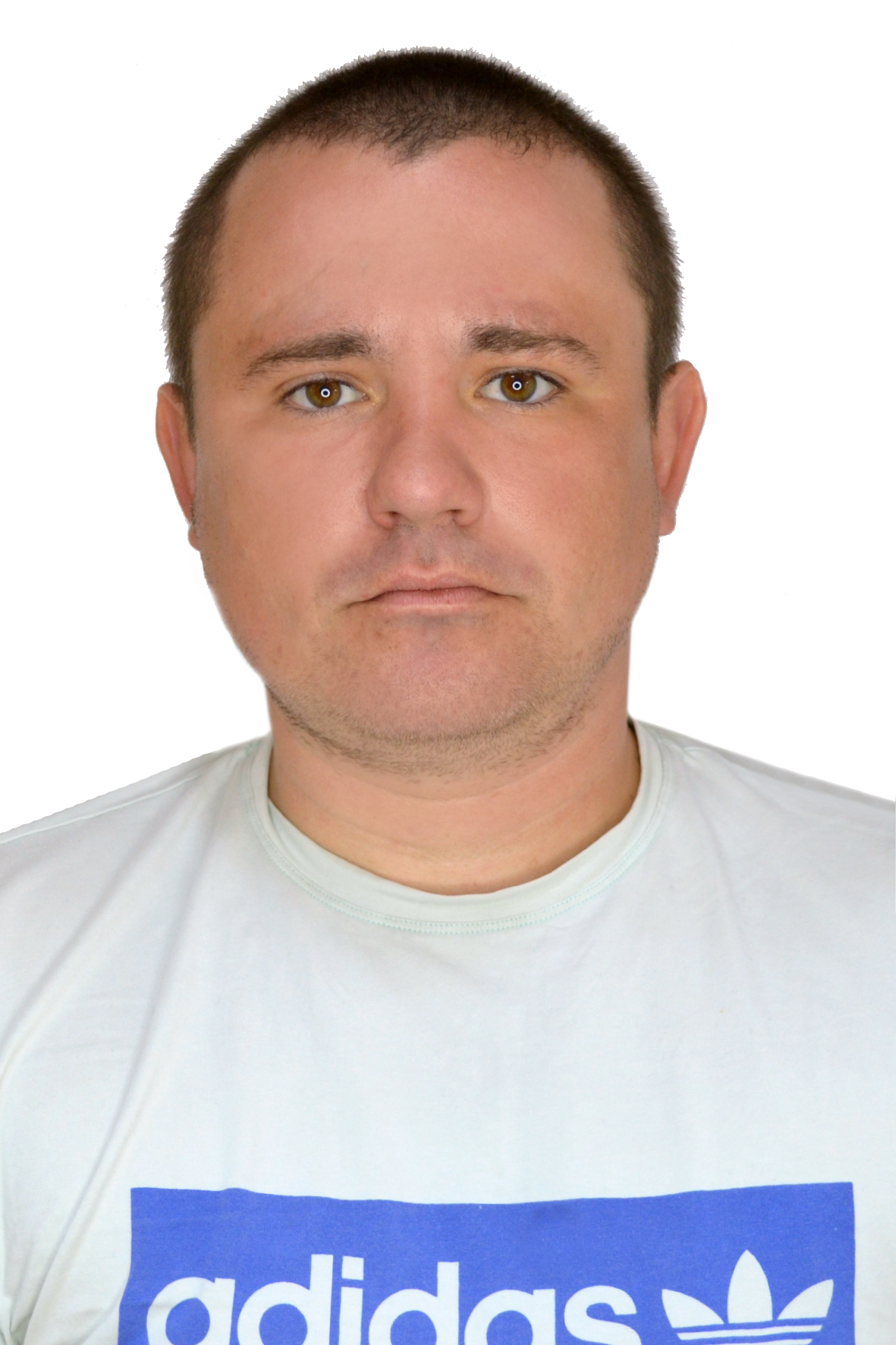 Андреево-Мелентьевский округ одномандатный избирательный округ № 10 Центр: х. Родионовка.Границы: х. Родионовка Соломонов Сергей Сергеевич2-й понедельник месяца с 15-00 до 16-008-903-439-96-54